ПРАВИТЕЛЬСТВО РОССИЙСКОЙ ФЕДЕРАЦИИ РАСПОРЯЖЕНИЕ от 28 декабря 2016 года N 2885-р [Об утверждении перечня жизненно необходимых и важнейших лекарственных препаратов для медицинского применения на 2017 год] Утвердить прилагаемый перечень жизненно необходимых и важнейших лекарственных препаратов для медицинского применения на 2017 год.Председатель ПравительстваРоссийской ФедерацииД.Медведев УТВЕРЖДЕНраспоряжением ПравительстваРоссийской Федерацииот 28 декабря 2016 года N 2885-р Перечень жизненно необходимых и важнейших лекарственных препаратов для медицинского применения на 2017 год Электронный текст документаподготовлен АО "Кодекс" и сверен по:Официальный интернет-порталправовой информацииwww.pravo.gov.ru, 29.12.2016,N 0001201612290055Код АТХ Анатомо-терапевтическо-химическая классификация (АТХ) Лекарственные препараты Лекарственные формы A пищеварительный тракт и обмен веществA02 препараты для лечения заболеваний, связанных с нарушением кислотностиA02B препараты для лечения язвенной болезни желудка и двенадцатиперстной кишки и гастроэзофагеальной рефлюксной болезниA02BA блокаторы Н2-гистаминовых рецепторов ранитидин раствор для внутривенного и внутримышечного введения;таблетки, покрытые оболочкой;таблетки, покрытые пленочной оболочкойфамотидин лиофилизат для приготовления раствора для внутривенного введения;таблетки, покрытые оболочкой;таблетки, покрытые пленочной оболочкойA02BC ингибиторы протонного насоса омепразол капсулы;капсулы кишечнорастворимые;лиофилизат для приготовления раствора для внутривенного введения;лиофилизат для приготовления раствора для инфузий;порошок для приготовления суспензии для приема внутрь;таблетки, покрытые пленочной оболочкойэзомепразол капсулы кишечнорастворимые;лиофилизат для приготовления раствора для внутривенного введения;таблетки, покрытые кишечнорасторимой пленочной оболочкой;таблетки, покрытые оболочкойA02BX другие препараты для лечения язвенной болезни желудка и двенадцатиперстной кишки и гастроэзофагеальной рефлюксной болезнивисмута трикалия дицитрат таблетки, покрытые пленочной оболочкой A03 препараты для лечения функциональных нарушений желудочно-кишечного трактаA03A препараты для лечения функциональных нарушений желудочно-кишечного трактаA03AA синтетические антихолинергические средства, эфиры с третичной аминогруппой мебеверин капсулы пролонгированного действия;таблетки, покрытые оболочкой платифиллин раствор для подкожного введения;таблеткиA03AD папаверин и его производные дротаверин раствор для внутривенного и внутримышечного введения;раствор для инъекций;таблетки;таблетки, покрытые пленочной оболочкойA03B препараты белладонныA03BA алкалоиды белладонны, третичные аминыатропин капли глазные; раствор для инъекций A03F стимуляторы моторики желудочно-кишечного трактаA03FA стимуляторы моторики желудочно-кишечного тракта метоклопрамид раствор для внутривенного и внутримышечного введения;раствор для инъекций;раствор для приема внутрь;таблеткиA04 противорвотные препараты A04A противорвотные препараты A04AA блокаторы серотониновых 5НТ36-рецепторов ондансетрон раствор для внутривенного и внутримышечного введения;сироп;суппозитории ректальные;таблетки;таблетки, покрытые оболочкой;таблетки, покрытые пленочной оболочкойA05 препараты для лечения заболеваний печени и желчевыводящих путейA05A препараты для лечения заболеваний желчевыводящих путейA05AA препараты желчных кислот урсодезокси-холевая кислота капсулы;суспензия для приема внутрь;таблетки, покрытые пленочной оболочкойA05B препараты для лечения заболеваний печени, липотропные средстваA05BA препараты для лечения заболеваний печени фосфолипиды + глицирризиновая кислота капсулы;лиофилизат для приготовления раствора для внутривенного введенияA06 слабительные средства A06A слабительные средства A06AB контактные слабительные средства бисакодил суппозитории ректальные;таблетки, покрытые кишечнорастворимой оболочкой;таблетки, покрытые кишечнорастворимой сахарной оболочкойсеннозиды А и В таблетки;таблетки, покрытые пленочной оболочкойA06AD осмотические слабительные средствалактулоза сироп макрогол порошок для приготовления раствора для приема внутрь;порошок для приготовления раствора для приема внутрь [для детей]A07 противодиарейные, кишечные противовоспалительные и противомикробные препаратыA07B адсорбирующие кишечные препаратыA07BC адсорбирующие кишечные препараты другие смектит диоктаэдри-ческийпорошок для приготовления суспензии для приема внутрь A07D препараты, снижающие моторику желудочно-кишечного трактаA07DA препараты, снижающие моторику желудочно-кишечного тракта лоперамид капсулы;таблетки;таблетки для рассасывания;таблетки жевательные A07E кишечные противовоспалительные препаратыA07EC аминосалициловая кислота и аналогичные препараты сульфасалазин таблетки, покрытые кишечнорастворимой оболочкой;таблетки, покрытые пленочной оболочкойA07F противодиарейные микроорганизмыA07FA противодиарейные микроорганизмы бифидобактерии бифидум капсулы;лиофилизат для приготовления раствора для приема внутрь и местного применения;лиофилизат для приготовления суспензии для приема внутрь и местного применения;порошок для приема внутрь;порошок для приема внутрь и местного применения;суппозитории вагинальные и ректальные;таблеткиA09 препараты, способствующие пищеварению, включая ферментные препаратыA09A препараты, способствующие пищеварению, включая ферментные препаратыA09AA ферментные препараты панкреатин капсулы;капсулы кишечнорастворимые;таблетки, покрытые кишечнорастворимой оболочкой;таблетки, покрытые оболочкойA10 препараты для лечения сахарного диабетаA10A инсулины и их аналогиA10AB инсулины короткого действия и их аналоги для инъекционного введенияинсулин аспарт раствор для подкожного и внутривенного введения инсулин глулизинраствор для подкожного введения инсулин лизпро раствор для внутривенного и подкожного введенияинсулин растворимый (человеческий генно-инженерный)раствор для инъекций A10AC инсулины средней продолжительности действия и их аналоги для инъекционного введенияинсулин-изофан (человеческий генно-инженерный) суспензия для подкожного введения A10AD инсулины средней продолжительности действия или длительного действия и их инсулин аспарт двухфазныйсуспензия для подкожного введения аналоги в комбинации с инсулинами короткого действия для инъекционного введения инсулин двухфазный (человеческий генно-инженерный)суспензия для подкожного введения инсулин деглудек + инсулин аспартраствор для подкожного введения инсулин лизпро двухфазныйсуспензия для подкожного введения A10AE инсулины длительного действия и их аналоги для инъекционного введенияинсулин гларгин раствор для подкожного введения инсулин деглудекраствор для подкожного введения инсулин детемирраствор для подкожного введения A10B гипогликемические препараты, кроме инсулиновA10BA бигуаниды метформин таблетки;таблетки, покрытые кишечнорастворимой оболочкой;таблетки, покрытые оболочкой;таблетки, покрытые пленочной оболочкой;таблетки пролонгированного действия;таблетки пролонгированного действия, покрытые оболочкой;таблетки пролонгированного действия, покрытые пленочной оболочкойA10BB производные сульфонилмочевиныглибенкламид таблетки гликлазид таблетки;таблетки пролонгированного действия;таблетки с модифицированным высвобождениемA10BG тиазолидиндионы росиглитазон таблетки, покрытые пленочной оболочкойA10BH ингибиторы дипептидилпептидазы-4 (ДПП-4) алоглиптин таблетки, покрытые пленочной оболочкой вилдаглиптинтаблетки линаглиптин таблетки, покрытые пленочной оболочкойсаксаглиптин таблетки, покрытые пленочной оболочкойситаглиптин таблетки, покрытые пленочной оболочкойA10BX другие гипогликемические препараты, кроме инсулиновдапаглифлозин таблетки, покрытые пленочной оболочкой репаглинид таблетки A11 витаминыA11C витамины A и D, включая их комбинацииA11CA витамин A ретинол драже;капли для приема внутрь и наружного применения;капсулы;мазь для наружного применения;раствор для приема внутрь;раствор для приема внутрь и наружного применения [масляный]A11CC витамин D и его аналоги альфакальцидол капли для приема внутрь;капсулы;раствор для внутривенного введения;раствор для приема внутрь [в масле];таблеткикальцитриол капсулыколе-кальциферол капли для приема внутрь;раствор для приема внутрь [масляный]A11D витамин B и его комбинации с витаминами B и B 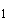 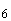 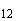 A11DA витамин B тиамин раствор для внутримышечного введенияA11G аскорбиновая кислота (витамин C), включая комбинации с другими средствамиA11GA аскорбиновая кислота (витамин C) аскорбиновая кислота драже;капли для приема внутрь;капсулы пролонгированного действия;порошок для приготовления раствора для приема внутрь;порошок для приема внутрь;раствор для внутривенного и внутримышечного введения;таблеткиA11H другие витаминные препараты A11HA другие витаминные препараты пиридоксин раствор для инъекцийA12 минеральные добавки A12A препараты кальция A12AA препараты кальция кальция глюконат раствор для внутривенного и внутримышечного введения;раствор для инъекций;таблеткиA12C другие минеральные добавки A12CX другие минеральные вещества калия и магния аспарагинат раствор для внутривенного введения;раствор для инфузий;таблетки;таблетки, покрытые пленочной оболочкойA14 анаболические средства системного действияA14A анаболические стероидыA14AB производные эстрена нандролон раствор для внутримышечного введения [масляный]A16 другие препараты для лечения заболеваний желудочно-кишечного тракта и нарушений обмена веществA16A другие препараты для лечения заболеваний желудочно-кишечного тракта и нарушений обмена веществA16AA аминокислоты и их производные адеметионин лиофилизат для приготовления раствора для внутривенного и внутримышечного введения;таблетки, покрытые кишечнорастворимой оболочкой;таблетки, покрытые кишечнорастворимой пленочной оболочкойA16AB ферментные препараты агалсидаза альфа концентрат для приготовления раствора для инфузийагалсидаза бета лиофилизат для приготовления концентрата для приготовления раствора для инфузийвелаглюцераза альфа лиофилизат для приготовления раствора для инфузийидурсульфаза концентрат для приготовления раствора для инфузийимиглюцераза лиофилизат для приготовления раствора для инфузийларонидаза концентрат для приготовления раствора для инфузийA16AX прочие препараты для лечения заболеваний желудочно- миглустат капсулы кишечного тракта и нарушений обмена веществ нитизинон капсулы сапроптеринтаблетки диспергируемые тиоктовая кислота капсулы;концентрат для приготовления раствора для внутривенного введения;концентрат для приготовления раствора для инфузий;раствор для внутривенного введения;раствор для инфузий;таблетки, покрытые оболочкой;таблетки, покрытые пленочной оболочкойB кровь и система кроветворенияB01 антитромботические средстваB01A антитромботические средстваB01AA антагонисты витамина Кварфарин таблетки B01AB группа гепарина гепарин натрия раствор для внутривенного и подкожного введения;раствор для инъекцийэноксапарин натрия раствор для инъекций;раствор для подкожного введенияB01AC антиагреганты, кроме гепарина клопидогрел таблетки, покрытые пленочной оболочкойтикагрелор таблетки, покрытые пленочной оболочкойB01AD ферментные препараты алтеплаза лиофилизат для приготовления раствора для инфузийпроурокиназа лиофилизат для приготовления раствора для внутривенного введения;лиофилизат для приготовления раствора для инъекцийрекомбинантный белок,содержащий аминокислотную последова-тельность стафилокиназылиофилизат для приготовления раствора для внутривенного введения B01AE прямые ингибиторы тромбина дабигатрана этексилаткапсулы B01AF прямые ингибиторы фактора Ха апиксабан таблетки, покрытые пленочной оболочкойривароксабан таблетки, покрытые пленочной оболочкойB02 гемостатические средстваB02A антифибринолитические средстваB02AA аминокислоты амино-капроновая кислотараствор для инфузий транексамовая кислота раствор для внутривенного введения;таблетки, покрытые пленочной оболочкойB02AB ингибиторы протеиназ плазмы апротинин лиофилизат для приготовления раствора для внутривенного введения;раствор для внутривенного введения;раствор для инфузийB02B витамин К и другие гемостатики B02BA витамин К менадиона натрия бисульфитраствор для внутримышечного введения B02BC местные гемостатики фибриноген + тромбингубка B02BD факторы свертывания крови анти-ингибиторный коагулянтный комплекслиофилизат для приготовления раствора для инфузий мороктоког альфа лиофилизат для приготовления раствора для внутривенного введениянонаког альфа лиофилизат для приготовления раствора для внутривенного введенияоктоког альфа лиофилизат для приготовления раствора для внутривенного введенияфактор свертывания крови VIIлиофилизат для приготовления раствора для внутривенного введения фактор свертывания крови VIII лиофилизат для приготовления дисперсии для внутривенного введения с пролонгированным высвобождением;лиофилизат для приготовления раствора для внутривенного введения;лиофилизат для приготовления раствора для инфузий;раствор для инфузий [замороженный]фактор свертывания крови IX лиофилизат для приготовления раствора для внутривенного введения;лиофилизат для приготовления раствора для инфузийфакторы свертывания крови II, VII, IX, X в комбинации [протромбиновый комплекс]лиофилизат для приготовления раствора для внутривенного введения факторы свертывания крови II, IX и X в комбинациилиофилизат для приготовления раствора для инфузий фактор свертывания крови VIII + фактор Виллебрандалиофилизат для приготовления раствора для внутривенного введения эптаког альфа (активи-рованный) лиофилизат для приготовления раствора для внутривенного введения B02BX другие системные гемостатики ромиплостим порошок для приготовления раствора для подкожного введенияэтамзилат раствор для внутривенного и внутримышечного введения;раствор для инъекций;раствор для инъекций и наружного применения;таблеткиB03 антианемические препараты B03A препараты железа B03AB пероральные препараты трехвалентного железа железа [III] гидроксид полимальтозат капли для приема внутрь;раствор для приема внутрь;сироп;таблетки жевательныеB03AC парентеральные препараты трехвалентного железа железа [III] гидроксида сахарозный комплексраствор для внутривенного введения железа карбокси-мальтозатраствор для внутривенного введения B03B витамин В и фолиевая кислота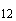 B03BA витамин В и (цианокобаламин и его аналоги)цианокобаламин раствор для инъекций B03BB фолиевая кислота и ее производные фолиевая кислота таблетки;таблетки, покрытые пленочной оболочкойB03X другие антианемические препаратыB03XA другие антианемические препаратыдарбэпоэтин альфа раствор для инъекций метоксиполи-этиленгликоль-эпоэтин бетараствор для внутривенного и подкожного введения эпоэтин альфа раствор для внутривенного и подкожного введенияэпоэтин бета лиофилизат для приготовления раствора для внутривенного и подкожного введения;лиофилизат для приготовления раствора для подкожного введения;раствор для внутривенного и подкожного введенияB05 кровезаменители и перфузионные растворыB05A кровь и препараты кровиB05AA кровезаменители и препараты плазмы крови альбумин человекараствор для инфузий гидроксиэтил-крахмалраствор для инфузий декстранраствор для инфузий желатинраствор для инфузий B05B растворы для внутривенного введенияB05BA растворы для парентерального питания жировые эмульсии для парентерального питанияэмульсия для инфузий B05BB растворы, влияющие на водно-электролитный баланс декстроза + калия хлорид + натрия хлорид + натрия цитрат порошок для приготовления раствора для приема внутрь;порошок для приготовления раствора для приема внутрь [для детей]калия хлорид + натрия ацетат + натрия хлоридраствор для инфузий меглюмина натрия сукцинатраствор для инфузий натрия лактата раствор сложный [калия хлорид + кальция хлорид + натрия хлорид + натрия лактат]раствор для инфузий натрия хлорида раствор сложный [калия хлорид + кальция хлорид + натрия хлорид]раствор для инфузий натрия хлорид + калия хлорид + кальция хлорида дигидрат + магния хлорида гексагидрат + натрия ацетата тригидрат + яблочная кислотараствор для инфузий B05BC растворы с осмодиуретическим действиемманнитол раствор для инфузий B05C ирригационные растворыB05CX другие ирригационные растворы декстроза раствор для внутривенного введения; раствор для инфузийB05D растворы для перитонеального диализа растворы для перитонеального диализаB05X добавки к растворам для внутривенного введенияB05XA растворы электролитов калия хлорид концентрат для приготовления раствора для инфузий;концентрат для приготовления раствора для инфузий и приема внутрь;раствор для внутривенного введениямагния сульфат раствор для внутривенного введения;раствор для внутривенного и внутримышечного введениянатрия гидрокарбонатраствор для инфузий натрия хлорид раствор для инфузий;раствор для инъекций;растворитель для приготовления лекарственных форм для инъекцийC сердечно-сосудистая системаC01 препараты для лечения заболеваний сердцаC01A сердечные гликозидыC01AA гликозиды наперстянки дигоксин раствор для внутривенного введения;таблетки;таблетки [для детей]C01B антиаритмические препараты, классы I и IIIC01BA антиаритмические препараты, класс IA прокаинамид раствор для внутривенного и внутримышечного введения;раствор для инъекций;таблеткиC01BB антиаритмические препараты, класс IB лидокаин гель для местного применения;капли глазные;раствор для внутривенного введения;раствор для инъекций;спрей для местного и наружного применения;спрей для местного применения дозированныйC01BC антиаритмические препараты, класс IC пропафенон раствор для внутривенного введения;таблетки, покрытые пленочной оболочкойC01BD антиаритмические препараты, класс III амиодарон раствор для внутривенного введения;таблеткиC01BG другие антиаритмические препараты, классы I и III лаппаконитина гидробромидтаблетки C01C кардиотонические средства, кроме сердечных гликозидовC01CA адренергические и дофаминергические средства добутамин концентарт для приготовления раствора для инфузий;лиофилизат для приготовления раствора для инфузий;раствор для инфузийдопамин концентрат для приготовления раствора для инфузий;раствор для инъекцийнорэпинефрин концентрат для приготовления раствора для внутривенного введенияфенилэфрин раствор для инъекцийэпинефрин раствор для инъекцийC01CX другие кардиотонические средства левосимендан концентрат для приготовления раствора для инфузийC01D вазодилататоры для лечения заболеваний сердцаC01DA органические нитраты изосорбида динитрат концентрат для приготовления раствора для инфузий;спрей дозированный;спрей подъязычный дозированный;таблетки;таблетки пролонгированного действияизосорбида мононитрат капсулы;капсулы пролонгированного действия;капсулы ретард;капсулы с пролонгированным высвобождением;таблетки;таблетки пролонгированного действиянитроглицерин аэрозоль подъязычный дозированный;капсулы подъязычные;капсулы пролонгированного действия;концентрат для приготовления раствора для инфузий;пленки для наклеивания на десну;раствор для внутривенного введения;спрей подъязычный дозированный;таблетки подъязычные;таблетки сублингвальныеC01E другие препараты для лечения заболеваний сердцаC01EA простагландины алпростадил концентрат для приготовления раствора для инфузий;лиофилизат для приготовления раствора для инфузийC01EB другие препараты для лечения заболеваний сердцаивабрадин таблетки, покрытые пленочной оболочкой мельдоний капсулы;раствор для внутривенного и парабульбарного введения;раствор для внутривенного, внутримышечного и парабульбарного введения;раствор для инъекцийC02 антигипертензивные средства C02A антиадренергические средства центрального действияC02AB метилдопаметилдопа таблетки C02AC агонисты имидазолиновых рецепторовклонидин раствор для внутривенного введения; таблетки моксонидин таблетки, покрытые оболочкой;таблетки, покрытые пленочной оболочкойC02C антиадренергические средства периферического действияC02CA альфа-адреноблокаторы урапидил капсулы пролонгированного действия;раствор для внутривенного введенияC02K другие антигипертензивные средстваC02KX антигипертензивные средства для лечения легочной артериальной гипертензиибозентан таблетки, покрытые пленочной оболочкой C03 диуретикиC03A тиазидные диуретикиC03AA тиазиды гидро-хлоротиазидтаблетки C03B тиазидоподобные диуретики C03BA сульфонамиды индапамид капсулы;таблетки, покрытые оболочкой;таблетки, покрытые пленочной оболочкой;таблетки пролонгированного действия, покрытые оболочкой;таблетки пролонгированного действия, покрытые пленочной оболочкой;таблетки с контролируемым высвобождением, покрытые пленочной оболочкой;таблетки с модифицированным высвобождением, покрытые оболочкойC03C "петлевые" диуретикиC03CA сульфонамиды фуросемид раствор для внутривенного и внутримышечного введения;раствор для инъекций;таблеткиC03D калийсберегающие диуретики C03DA антагонисты альдостерона спиронолактон капсулы;таблетки C04 периферические вазодилататорыC04A периферические вазодилататорыC04AD производные пурина пентоксифиллин концентрат для приготовления раствора для внутривенного и внутриартериального введения;концентрат для приготовления раствора для инфузий;концентрат для приготовления раствора для инъекций;раствор для внутривенного и внутриартериального введения;раствор для внутривенного введения;раствор для инфузий;раствор для инъекцийC07 бета-адреноблокаторыC07A бета-адреноблокаторыC07AA неселективные бета-адреноблокаторыпропранолол таблетки соталолтаблетки C07AB селективные бета-адреноблокаторы атенолол таблетки;таблетки, покрытые оболочкой;таблетки, покрытые пленочной оболочкойбисопролол таблетки;таблетки, покрытые пленочной оболочкойметопролол раствор для внутривенного введения;таблетки;таблетки, покрытые пленочной оболочкой;таблетки пролонгированного действия, покрытые пленочной оболочкой;таблетки с замедленным высвобождением, покрытые оболочкойC07AG альфа- и бета-адреноблокаторы карведилол таблетки,таблетки, покрытые пленочной оболочкойC08 блокаторы кальциевых каналовC08C селективные блокаторы кальциевых каналов с преимущественным действием на сосудыC08CA производные дигидропиридина амлодипин таблетки;таблетки, покрытые пленочной оболочкойнимодипин раствор для инфузий;таблетки, покрытые пленочной оболочкойнифедипин раствор для инфузий;таблетки;таблетки, покрытые оболочкой;таблетки, покрытые пленочной оболочкой;таблетки пролонгированного действия, покрытые оболочкой;таблетки пролонгированного действия, покрытые пленочной оболочкой;таблетки с контролируемым высвобождением, покрытые оболочкой;таблетки с контролируемым высвобождением, покрытые пленочной оболочкой;таблетки с модифицированным, высвобождением, покрытые оболочкойC08D селективные блокаторы кальциевых каналов с прямым действием на сердцеC08DA производные фенилалкиламина верапамил раствор для внутривенного введения;таблетки, покрытые оболочкой;таблетки, покрытые пленочной оболочкой;таблетки, пролонгированного действия, покрытые оболочкой;таблетки пролонгированного действия, покрытые пленочной оболочкойC09 средства, действующие на ренин-ангиотензиновую системуC09A ингибиторы АПФC09AA ингибиторы АПФ каптоприл таблетки;таблетки, покрытые оболочкойлизиноприл таблеткипериндоприл таблетки;таблетки, диспергируемые в полости рта;таблетки, покрытые пленочной оболочкойэналаприл таблеткиC09C антагонисты ангиотензина IIC09CA антагонисты ангиотензина II лозартан таблетки, покрытые оболочкой;таблетки, покрытые пленочной оболочкойC10 гиполипидемические средстваC10A гиполипидемические средстваC10AA ингибиторы ГМГ-КоА-редуктазы аторвастатин капсулы;таблетки, покрытые оболочкой;таблетки, покрытые пленочной оболочкойсимвастатин таблетки, покрытые оболочкой;таблетки, покрытые пленочной оболочкойC10AB фибраты фенофибрат капсулы;капсулы пролонгированного действия;таблетки, покрытые пленочной оболочкойD дерматологические препараты D01 противогрибковые препараты, применяемые в дерматологииD01A противогрибковые препараты для местного примененияD01AE прочие противогрибковые препараты для местного применениясалициловая кислота мазь для наружного применения; раствор для наружного применения [спиртовой] D03 препараты для лечения ран и язвD03A препараты, способствующие нормальному рубцеваниюD03AX другие препараты, способствующие нормальному рубцеваниюфактор роста эпидермальный лиофилизат для приготовления раствора для инъекций D06 антибиотики и противомикробные средства, применяемые в дерматологииD06C антибиотики в комбинации с противомикробными средствами диоксометил-тетрагидро-пиримидин + сульфа-диметоксин + тримекаин + хлорамфениколмазь для наружного применения D07 глюкокортикоиды, применяемые в дерматологииD07A глюкокортикоидыD07AC глюкокортикоиды с высокой активностью (группа III)мометазон крем для наружного применения;мазь для наружного применения;порошок для ингаляций дозированный;раствор для наружного применения;спрей назальный дозированный D08 антисептики и дезинфицирующие средстваD08A антисептики и дезинфицирующие средстваD08AC бигуаниды и амидины хлоргексидин раствор для местного применения;раствор для местного и наружного применения;раствор для наружного применения;раствор для наружного применения [спиртовой];спрей для наружного применения [спиртовой];суппозитории вагинальные;таблетки вагинальныеD08AG препараты йода повидон-йод раствор для местного и наружного применения;раствор для наружного применения;D08AX другие антисептики и дезинфицирующие средства водорода пероксидраствор для местного и наружного применения калия перманганат порошок для приготовления раствора для местного и наружного примененияэтанол концентрат для приготовления раствора для наружного применения;концентрат для приготовления раствора для наружного применения и приготовления лекарственных форм;раствор для наружного применения;раствор для наружного применения и приготовления лекарственных формD11 другие дерматологические препаратыD11A другие дерматологические препаратыD11AH препараты для лечения дерматита, кроме глюкокортикоидовпимекролимус крем для наружного применения G мочеполовая система и половые гормоныG01 противомикробные препараты и антисептики, применяемые в гинекологииG01A противомикробные препараты и антисептики, кроме комбинированных препаратов с глюкокортикоидамиG01AA антибактериальные препараты натамицин суппозитории вагинальныеG01AF производные имидазола клотримазол гель вагинальный;суппозитории вагинальные;таблетки вагинальныеG02 другие препараты, применяемые в гинекологииG02A утеротонизирующие препаратыG02AB алкалоиды спорыньи метилэргометрин раствор для внутривенного и внутримышечного введенияG02AD простагландины динопростон гель интрацервикальныймизопростол таблеткиG02C другие препараты, применяемые в гинекологииG02CA адреномиметики, токолитические средствагексопреналин раствор для внутривенного введения; таблетки G02CB ингибиторы пролактинабромокриптин таблетки G02CX прочие препараты, применяемые в гинекологииатозибан концентрат для приготовления раствора для инфузий G03 половые гормоны и модуляторы функции половых органовG03A гормональные контрацептивы системного действияG03B андрогеныG03BA производные 3-оксоандрост-4-ена тестостерон гель для наружного применения;капсулы;раствор для внутримышечного введения;раствор для внутримышечного введения [масляный]тестостерон (смесь эфиров) раствор для внутримышечного введения [масляный]G03C эстрогены G03CA природные и полусинтетические эстрогены эстрадиол таблетки, покрытые пленочной оболочкойG03D гестагеныG03DA производные прегн-4-енапрогестерон капсулы G03DB производные прегнадиенадидрогестерон таблетки, покрытые оболочкой G03DC производные эстренанорэтистерон таблетки G03G гонадотропины и другие стимуляторы овуляцииG03GA гонадотропины гонадотропин хорионический лиофилизат для приготовления раствора для внутримышечного введения;лиофилизат для приготовления раствора для внутримышечного и подкожного введениякорифол-литропин альфа раствор для подкожного введения фоллитропин альфа лиофилизат для приготовления раствора для внутримышечного и подкожного введения;лиофилизат для приготовления раствора для подкожного введения;раствор для подкожного введенияG03GB синтетические стимуляторы овуляциикломифен таблетки G03H антиандрогеныG03HA антиандрогены ципротерон раствор для внутримышечного введения масляный;таблетки G04 препараты, применяемые в урологииG04B препараты, применяемые в урологииG04BD средства для лечения учащенного мочеиспускания и недержания мочисолифенацин таблетки, покрытые пленочной оболочкой G04C препараты для лечения доброкачественной гиперплазии предстательной железыG04CA альфа-адреноблокаторы алфузозин таблетки пролонгированного действия;таблетки пролонгированного действия, покрытые оболочкой;таблетки с контролируемым высвобождением, покрытые оболочкойдоксазозин таблетки;таблетки пролонгированного действия, покрытые пленочной оболочкойтамсулозин капсулы кишечнорасторимые пролонгированного действия;капсулы пролонгированного действия;капсулы с модифицированным высвобождением;капсулы с пролонгированным высвобождением;таблетки пролонгированного действия, покрытые пленочной оболочкой;таблетки с контролируемым высвобождением покрытые оболочкой;таблетки с пролонгированным высвобождением покрытые пленочной оболочкойG04CB ингибиторы тестостерон-5-альфа-редуктазы финастерид таблетки, покрытые пленочной оболочкойH гормональные препараты системного действия, кроме половых гормонов и инсулиновH01 гормоны гипофиза и гипоталамуса и их аналогиH01A гормоны передней доли гипофиза и их аналогиH01AC соматропин и его агонисты соматропин лиофилизат для приготовления раствора для инъекций;лиофилизат для приготовления раствора для подкожного введения;раствор для подкожного введения H01B гормоны задней доли гипофизаH01BA вазопрессин и его аналоги десмопрессин капли назальные;спрей назальный дозированный;таблетки;таблетки подъязычныетерлипрессин раствор для внутривенного введенияH01BB окситоцин и его аналоги карбетоцин раствор для внутривенного и внутримышечного введенияокситоцин раствор для внутривенного и внутримышечного введения;раствор для инфузий и внутримышечного введения;раствор для инъекций;раствор для инъекций и местного примененияH01C гормоны гипоталамусаH01CB соматостатин и аналоги октреотид лиофилизат для приготовления суспензии для внутримышечного введенияпролонгированного действия;микросферы для приготовления суспензии для внутримышечного введения;микросферы для приготовления суспензии для внутримышечного введения пролонгированного действия;раствор для внутривенного и подкожного введения;раствор для инфузий и подкожного введенияпасиреотид раствор для подкожного введенияH01CC антигонадотропин-рилизинг гормоны ганиреликс раствор для подкожного введения цетрореликс лиофилизат для приготовления раствора для подкожного введенияH02 кортикостероиды системного действияH02A кортикостероиды системного действияH02AA минералокортикоидыфлудрокортизон таблетки H02AB глюкокортикоиды бетаметазон крем для наружного применения;мазь для наружного применения;суспензия для инъекцийгидрокортизон крем для наружного применения;лиофилизат для приготовления раствора для внутривенного и внутримышечного введения;мазь глазная;мазь для наружного применения;раствор для наружного применения;суспензия для внутримышечного и внутрисуставного введения;таблетки;эмульсия для наружного применениядексаметазон раствор для внутривенного и внутримышечного введения;раствор для инъекций;таблеткиметил-преднизолон лиофилизат для приготовления раствора для внутривенного и внутримышечного введения;суспензия для инъекций;таблеткипреднизолон мазь для наружного применения;раствор для внутривенного и внутримышечного введения;раствор для инъекций;таблеткиH03 препараты для лечения заболеваний щитовидной железыH03A препараты щитовидной железыH03AA гормоны щитовидной железы левотироксин натриятаблетки H03B антитиреоидные препаратыH03BB серосодержащие производные имидазола тиамазол таблетки;таблетки, покрытые пленочной оболочкойH03C препараты йодаH03CA препараты йода калия йодид таблетки;таблетки жевательные;таблетки, покрытые пленочной оболочкойH04 гормоны поджелудочной железы H04A гормоны, расщепляющие гликогенH04AA гормоны, расщепляющие гликоген глюкагон лиофилизат для приготовления раствора для инъекцийH05 препараты, регулирующие обмен кальцияH05A паратиреоидные гормоны и их аналогиH05AA паратиреоидные гормоны и их аналогитерипаратид раствор для подкожного введения H05B антипаратиреоидные средстваH05BA препараты кальцитонина кальцитонин раствор для инъекций;спрей назальный дозированныйH05BX прочие антипаратиреоидные препараты парикальцитол капсулы;раствор для внутривенного введенияцинакалцет таблетки, покрытые пленочной оболочкойJ противомикробные препараты системного действияJ01 антибактериальные препараты системного действияJ01A тетрациклиныJ01AA тетрациклины доксициклин капсулы;лиофилизат для приготовления раствора для внутривенного введения;лиофилизат для приготовления раствора для инфузий;таблетки;таблетки диспергируемыетигециклин лиофилизат для приготовления раствора для инфузийJ01B амфениколы J01BA амфениколы хлорамфеникол таблетки;таблетки, покрытые оболочкой;таблетки, покрытые пленочной оболочкойJ01C бета-лактамные антибактериальные препараты: пенициллиныJ01CA пенициллины широкого спектра действия амоксициллин гранулы для приготовления суспензии для приема внутрь;капсулы;порошок для приготовления суспензии для приема внутрь;таблетки;таблетки диспергируемые;таблетки, покрытые пленочной оболочкойампициллин порошок для приготовления раствора для внутривенного и внутримышечного введения;порошок для приготовления раствора для внутримышечного введения;порошок для приготовления суспензии для приема внутрь;таблеткиJ01CE пенициллины, чувствительные к бета-лактамазам бензатина бензил-пенициллин порошок для приготовления суспензии для внутримышечного введения;порошок для приготовления суспензии для внутримышечного введения пролонгированного действиябензил-пенициллин порошок для приготовления раствора для внутривенного и внутримышечного введения;порошок для приготовления раствора для внутримышечного и подкожного введения;порошок для приготовления раствора для инъекций;порошок для приготовления раствора для инъекций и местного применения;порошок для приготовления суспензии для внутримышечного введенияфенокси-метил-пенициллин порошок для приготовления суспензии для приема внутрь;таблеткиJ01CF пенициллины, устойчивые к бета-лактамазам оксациллин порошок для приготовления раствора для внутривенного и внутримышечного введения;порошок для приготовления раствора для внутримышечного введения;таблеткиJ01CR комбинации пенициллинов, включая комбинации с ингибиторами бета-лактамаз амоксициллин + клавулановая кислота порошок для приготовления раствора для внутривенного введения;порошок для приготовления суспензии для приема внутрь;таблетки диспергируемые;таблетки, покрытые оболочкой;таблетки, покрытые пленочной оболочкой;таблетки с модифицированным высвобождением, покрытые пленочной оболочкойJ01D другие бета-лактамные антибактериальные препаратыJ01DB цефалоспорины 1-го поколения цефазолин порошок для приготовления раствора для внутривенного и внутримышечного введения;порошок для приготовления раствора для внутримышечного введенияцефалексин гранулы для приготовления суспензии для приема внутрь;капсулы;таблетки, покрытые пленочной оболочкойJ01DC цефалоспорины 2-го поколения цефуроксим гранулы для приготовления суспензии для приема внутрь;порошок для приготовления раствора для внутривенного введения;порошок для приготовления раствора для внутривенного и внутримышечного введения;порошок для приготовления раствора для внутримышечного введения;порошок для приготовления раствора для инфузий;порошок для приготовления раствора для инъекций;таблетки, покрытые пленочной оболочкойJ01DD цефалоспорины 3-го поколения цефотаксим порошок для приготовления раствора для внутривенного и внутримышечного введения;порошок для приготовления раствора для внутримышечного введения;порошок для приготовления раствора для инъекцийцефтазидим порошок для приготовления раствора для внутривенного введения;порошок для приготовления раствора для внутривенного и внутримышечного введения;порошок для приготовления раствора для инфузий;порошок для приготовления раствора для инъекцийцефтриаксон порошок для приготовления раствора для внутривенного введения;порошок для приготовления раствора для внутривенного и внутримышечного введения;порошок для приготовления раствора для внутримышечного введения;порошок для приготовления раствора для внутримышечного и внутривенного введения;порошок для приготовления раствора для инфузий;порошок для приготовления раствора для инъекцийцефоперазон + сульбактам порошок для приготовления раствора для внутривенного и внутримышечного введенияJ01DE цефалоспорины 4-го поколения цефепим порошок для приготовления раствора для внутривенного и внутримышечного введения;порошок для приготовления раствора для внутримышечного введенияJ01DH карбапенемы имипенем + циластатин порошок для приготовления раствора для внутримышечного введения;порошок для приготовления раствора для инфузиймеропенем порошок для приготовления раствора для внутривенного введенияэртапенем лиофилизат для приготовления раствора для инъекцийJ01DI другие цефалоспорины и пенемы цефтаролина фосамил порошок для приготовления концентрата для приготовления раствора для инфузийJ01E сульфаниламиды и триметопримJ01EE комбинированные препараты сульфаниламидов и триметоприма, включая производные ко-тримоксазол концентрат для приготовления раствора для инфузий;суспензия для приема внутрь;таблетки;таблетки, покрытые оболочкойJ01F макролиды, линкозамиды и стрептограминыJ01FA макролиды азитромицин капсулы;лиофилизат для приготовления раствора для инфузий;порошок для приготовления суспензии для приема внутрь;порошок для приготовления суспензии для приема внутрь [для детей];порошок для приготовления суспензии пролонгированного действия для приема внутрь;таблетки диспергируемые;таблетки, покрытые оболочкой;таблетки, покрытые пленочной оболочкойджозамицин таблетки диспергируемые;таблетки, покрытые пленочной оболочкойкларитромицин гранулы для приготовления суспензии для приема внутрь;капсулы;лиофилизат для приготовления концентрата для приготовления раствора для инфузий;лиофилизат для приготовления раствора для инфузий;порошок для приготовления суспензии для приема внутрь;таблетки, покрытые оболочкой;таблетки, покрытые пленочной оболочкой;таблетки пролонгированного действия, покрытые оболочкой;таблетки пролонгированного действия, покрытые пленочной оболочкойJ01FF линкозамиды клиндамицин капсулы;раствор для внутривенного и внутримышечного введенияJ01G аминогликозиды J01GA стрептомицины стрептомицин порошок для приготовления раствора для внутримышечного введенияJ01GB другие аминогликозиды амикацин лиофилизат для приготовления раствора для внутривенного и внутримышечного введения;порошок для приготовления раствора для внутривенного и внутримышечного введения;порошок для приготовления раствора для внутримышечного введения;раствор для внутривенного и внутримышечного введения;раствор для инфузий и внутримышечного введениягентамицин капли глазные;порошок для приготовления раствора для внутримышечного введения;раствор для внутривенного и внутримышечного введенияканамицин порошок для приготовления раствора для внутривенного и внутримышечного введения;порошок для приготовления раствора для внутримышечного введениятобрамицин капли глазные;капсулы с порошком для ингаляций;мазь глазная;раствор для внутривенного и внутримышечного введения;раствор для ингаляцийJ01M антибактериальные препараты, производные хинолонаJ01MA фторхинолоны гатифлоксацин таблетки, покрытые пленочной оболочкойлевофлоксацин капли глазные;раствор для инфузий;таблетки, покрытые оболочкой;таблетки, покрытые пленочной оболочкойломефлоксацин капли глазные;таблетки, покрытые пленочной оболочкоймоксифлоксацин капли глазные;раствор для инфузий;таблетки, покрытые пленочной оболочкойофлоксацин капли глазные;капли глазные и ушные;мазь глазная;раствор для инфузий;таблетки, покрытые оболочкой;таблетки, покрытые пленочной оболочкой;таблетки пролонгированного действия, покрытые пленочной оболочкойспарфлоксацин таблетки, покрытые оболочкойципрофлоксацин капли глазные;капли глазные и ушные;капли ушные;концентрат для приготовления раствора для инфузий;мазь глазная;раствор для инфузий;таблетки, покрытые оболочкой;таблетки, покрытые пленочной оболочкой;таблетки пролонгированного действия, покрытые пленочной оболочкойJ01X другие антибактериальные препаратыJ01XA антибиотики гликопептидной структуры ванкомицин лиофилизат для приготовления раствора для инфузий;порошок для приготовления раствора для инфузийJ01XX прочие антибактериальные препараты линезолид гранулы для приготовления суспензии для приема внутрь;раствор для инфузий;таблетки, покрытые пленочной оболочкойJ02 противогрибковые препараты системного действияJ02A противогрибковые препараты системного действияJ02AA антибиотики амфотерицин В лиофилизат для приготовления раствора для инфузийнистатин таблетки, покрытые оболочкой;таблетки, покрытые пленочной оболочкойJ02AC производные триазола вориконазол лиофилизат для приготовления раствора для инфузий;порошок для приготовления суспензии для приема внутрь;таблетки, покрытые пленочной оболочкойфлуконазол капсулы;порошок для приготовления суспензии для приема внутрь;раствор для внутривенного введения;раствор для инфузий;таблетки;таблетки, покрытые пленочной оболочкойJ02AX другие противогрибковые препараты системного действия каспофунгин лиофилизат для приготовления раствора для инфузиймикафунгин лиофилизат для приготовления раствора для инфузий J04 препараты, активные в отношении микобактерийJ04A противотуберкулезные препаратыJ04AA аминосалициловая кислота и ее производные амино-салициловая кислота гранулы замедленного высвобождения для приема внутрь;гранулы, покрытые кишечнорастворимой оболочкой;гранулы, покрытые оболочкой для приема внутрь;лиофилизат для приготовления раствора для инфузий;раствор для инфузий;таблетки, покрытые кишечнорастворимой оболочкойJ04AB антибиотики капреомицин лиофилизат для приготовления раствора для внутривенного и внутримышечного введения;порошок для приготовления раствора для внутривенного и внутримышечного введения;порошок для приготовления раствора для инфузий и внутримышечного введениярифабутин капсулырифампицин капсулы;лиофилизат для приготовления раствора для инфузий;лиофилизат для приготовления раствора для инъекций;таблетки, покрытые оболочкойциклосерин капсулыJ04AC гидразиды изониазид раствор для внутривенного, внутримышечного, ингаляционного и эндотрахеального введения;раствор для инъекций;раствор для инъекций и ингаляций;таблеткиJ04AD производные тиокарбамида протионамид таблетки, покрытые оболочкой;таблетки, покрытые пленочной оболочкойэтионамид таблетки, покрытые оболочкой;таблетки, покрытые пленочной оболочкойJ04AK другие противотуберкулезные препаратыбедаквилин таблетки пиразинамид таблетки;таблетки, покрытые оболочкойтеризидон капсулытиоуреидо-иминометил-пирид иния перхлораттаблетки, покрытые пленочной оболочкой этамбутол таблетки;таблетки, покрытые оболочкой;таблетки, покрытые пленочной оболочкойJ04AM комбинированные противотуберкулезные препараты изониазид + ломефлоксацин + пиразинамид + этамбутол + пиридоксинтаблетки, покрытые пленочной оболочкой изониазид + пиразинамидтаблетки изониазид + пиразинамид+ рифампицинтаблетки диспергируемые;таблетки, покрытые пленочной оболочкой изониазид + пиразинамид+ рифампицин + этамбутолтаблетки, покрытые пленочной оболочкой изониазид + пиразинамид + рифампицин + этамбутол + пиридоксинтаблетки, покрытые пленочной оболочкойтаблетки, покрытые оболочкой изониазид + рифампицинтаблетки, покрытые оболочкой изониазид + этамбутолтаблетки ломефлоксацин + пиразинамид + протионамид + этамбутол + пиридоксинтаблетки, покрытые пленочной оболочкой J04B противолепрозные препаратыJ04BA противолепрозные препаратыдапсон таблетки J05 противовирусные препараты системного действияJ05A противовирусные препараты прямого действияJ05AB нуклеозиды и нуклеотиды, кроме ингибиторов обратной транскриптазы ацикловир крем для местного и наружного применения;крем для наружного применения;лиофилизат для приготовления раствора для инфузий;мазь глазная;мазь для местного и наружного применения;мазь для наружного применения;порошок для приготовления раствора для инфузий;таблетки;таблетки, покрытые пленочной оболочкойвалганцикловир таблетки, покрытые пленочной оболочкойганцикловир лиофилизат для приготовления раствора для инфузийрибавирин капсулы;концентрат для приготовления раствора для инфузий;лиофилизат для приготовления суспензии для приема внутрь;таблеткиJ05AE ингибиторы ВИЧ-протеаз атазанавир капсулыдарунавир таблетки, покрытые пленочной оболочкойиндинавир капсулынелфинавир порошок для приема внутрьритонавир капсулы;капсулы мягкие;таблетки, покрытые пленочной оболочкойсаквинавир таблетки, покрытые оболочкой;таблетки, покрытые пленочной оболочкойсимепревир капсулыфосампренавир суспензия для приема внутрь;таблетки, покрытые оболочкойJ05AF нуклеозиды и нуклеотиды - ингибиторы обратной транскриптазы абакавир раствор для приема внутрь;таблетки, покрытые пленочной оболочкойдиданозин капсулы кишечнорастворимые;порошок для приготовления раствора для приема внутрь для детейзидовудин капсулы;раствор для инфузий;раствор для приема внутрь;таблетки, покрытые пленочной оболочкойламивудин раствор для приема внутрь;таблетки, покрытые пленочной оболочкойставудин капсулы;порошок для приготовления раствора для приема внутрьтелбивудин таблетки, покрытые пленочной оболочкойтенофовир таблетки, покрытые пленочной оболочкойфосфазид таблеткиэнтекавир таблетки, покрытые пленочной оболочкойJ05AG ненуклеозидные ингибиторы обратной транскриптазы невирапин суспензия для приема внутрь;таблетки;таблетки, покрытые пленочной оболочкойэтравирин таблеткиэфавиренз таблетки, покрытые пленочной оболочкойJ05AH ингибиторы нейроаминидазы осельтамивир капсулы;порошок для приготовления суспензии для приема внутрьJ05AX прочие противовирусные препараты имидазолил-этанамид пентандиовой кислотыкапсулы кагоцелтаблетки ралтегравир таблетки, покрытые пленочной оболочкойумифеновир капсулы;таблетки, покрытые оболочкой;таблетки, покрытые пленочной оболочкойэнфувиртид лиофилизат для приготовления раствора для подкожного введенияJ05AR комбинированные противовирусные препараты для лечения ВИЧ-инфекции абакавир + ламивудин таблетки, покрытые пленочной оболочкойабакавир + ламивудин + зидовудинтаблетки, покрытые пленочной оболочкой зидовудин + ламивудинтаблетки, покрытые пленочной оболочкой лопинавир + ритонавир раствор для приема внутрь;таблетки, покрытые пленочной оболочкойрилпивирин + тенофовир +эмтрицитабинтаблетки, покрытые пленочной оболочкой J06 иммунные сыворотки и иммуноглобулиныJ06A иммунные сывороткиJ06AA иммунные сыворотки анатоксин дифтерийныйанатоксин дифтерийно-столбнячныйанатоксин столбнячныйантитоксин яда гадюки обыкновеннойсыворотка противобо-тулиническаясыворотка противо-гангренозная поливалентная очищенная концентри-рованная лошадиная жидкая сыворотка противо-дифтерийнаясыворотка противо-столбнячнаяJ06B иммуноглобулины J06BA иммуноглобулины, нормальные человеческие иммуноглобулин человека нормальныйJ06BB специфические иммуноглобулины иммуноглобулин антирабическийиммуноглобулин против клещевого энцефалитаиммуноглобулин противо-столбнячный человекаиммуноглобулин человека антирезус RHO[D] лиофилизат для приготовления раствора для внутримышечного введения;раствор для внутримышечного введенияиммуноглобулин человека противо-стафилокок-ковыйпаливизумаб лиофилизат для приготовления раствора для внутримышечного введения;J06BC другие иммуноглобулины иммуноглобулин антитимо-цитарный концентрат для приготовления раствора для инфузий;лиофилизат для приготовления раствора для инфузийJ07 вакцины вакцины в соответствии с национальным календарем профилакти-ческих прививокL противоопухолевые препараты и иммуномодуляторыL01 противоопухолевые препаратыL01A алкилирующие средстваL01AA аналоги азотистого иприта бендамустин порошок для приготовления концентрата для приготовления раствора для инфузийифосфамид порошок для приготовления раствора для внутривенного введения;порошок для приготовления раствора для инфузий;порошок для приготовления раствора для инъекциймелфалан лиофилизат для приготовления раствора для внутрисосудистого введения;таблетки, покрытые пленочной оболочкойхлорамбуцил таблетки, покрытые оболочкойциклофосфамид лиофилизат для приготовления раствора для внутривенного и внутримышечного введения;порошок для приготовления раствора для внутривенного введения;порошок для приготовления раствора для внутривенного и внутримышечного введения;таблетки, покрытые сахарной оболочкойL01AB алкилсульфонаты бусульфан таблетки, покрытые оболочкойL01AD производные нитрозомочевины кармустин лиофилизат для приготовления раствора для инфузийломустин капсулыL01AX другие алкилирующие средства дакарбазин лиофилизат для приготовления раствора для внутривенного введениятемозоломид капсулы;лиофилизат для приготовления раствора для инфузийL01B антиметаболиты L01BA аналоги фолиевой кислоты метотрексат концентрат для приготовления раствора для инфузий;лиофилизат для приготовления раствора для инъекций;раствор для инъекций;таблетки;таблетки, покрытые оболочкой;таблетки, покрытые пленочной оболочкойпеметрексед лиофилизат для приготовления раствора для инфузийралтитрексид лиофилизат для приготовления раствора для инфузийL01BB аналоги пурина меркаптопурин таблеткинеларабин раствор для инфузийфлударабин концентрат для приготовления раствора для внутривенного введения;лиофилизат для приготовления раствора для внутривенного введения;таблетки, покрытые пленочной оболочкойL01BC аналоги пиримидина азацитидин лиофилизат для приготовления суспензии для подкожного введениягемцитабин лиофилизат для приготовления раствора для инфузийкапецитабин таблетки, покрытые пленочной оболочкойфторурацил концентрат для приготовления раствора для инфузий;раствор для внутрисосудистого введения;раствор для внутрисосудистого и внутриполостного введенияцитарабин лиофилизат для приготовления раствора для инъекций;раствор для инъекцийL01C алкалоиды растительного происхождения и другие природные веществаL01CA алкалоиды барвинка и их аналоги винбластин лиофилизат для приготовления раствора для внутривенного введениявинкристин лиофилизат для приготовления раствора для внутривенного введения;раствор для внутривенного введениявинорелбин капсулы;концентрат для приготовления раствора для инфузийL01CB производные подофиллотоксина этопозид капсулы;концентрат для приготовления раствора для инфузийL01CD таксаны доцетаксел концентрат для приготовления раствора для инфузийпаклитаксел концентрат для приготовления раствора для инфузий;лиофилизат для приготовления суспензии для инфузийL01D противоопухолевые антибиотики и родственные соединенияL01DB антрациклины и родственные соединения даунорубицин лиофилизат для приготовления раствора для внутривенного введения;раствор для внутривенного введениядоксорубицин концентрат для приготовления раствора для внутривенного введения;концентрат для приготовления раствора для внутрисосудистого и внутрипузырного введения;лиофилизат для приготовления раствора для внутрисосудистого и внутрипузырного введения;раствор для внутрисосудистого и внутрипузырного введенияидарубицин капсулы;лиофилизат для приготовления раствора для внутривенного введения;раствор для внутривенного введениямитоксантрон концентрат для приготовления раствора для внутривенного и внутриплеврального введения;концентрат для приготовления раствора для инфузийэпирубицин концентрат для приготовления раствора для внутривенного и внутриполостного введения;концентрат для приготовления раствора для внутрисосудистого и внутрипузырного введения;лиофилизат для приготовления раствора для внутрисосудистого и внутрипузырного введенияL01DC другие противоопухолевые антибиотики блеомицин лиофилизат для приготовления раствора для инъекциймитомицин лиофилизат для приготовления раствора для инъекций;порошок для приготовления раствора для инъекцийL01X другие противоопухолевые препаратыL01XA препараты платины карбоплатин концентрат для приготовления раствора для инфузий;лиофилизат для приготовления раствора для инфузийоксалиплатин концентрат для приготовления раствора для инфузий;лиофилизат для приготовления раствора для инфузийцисплатин концентрат для приготовления раствора для инфузий;концентрат для приготовления раствора для инфузий и внутрибрюшинного введения;лиофилизат для приготовления раствора для инфузий;раствор для инъекцийL01XB метилгидразины прокарбазин капсулыL01XC моноклональные антитела бевацизумаб концентрат для приготовления раствора для инфузийпертузумаб+трастузумаб [набор] набор: концентрат для приготовления раствора для инфузий + лиофилизат для приготовления концентрата для приготовления раствора для инфузийритуксимаб концентрат для приготовления раствора для инфузий;раствор для подкожного введениятрастузумаб лиофилизат для приготовления концентрата для приготовления раствора для инфузий;лиофилизат для приготовления раствора для инфузий;раствор для подкожного введенияцетуксимаб раствор для инфузийL01XE ингибиторы протеинкиназы вандетаниб таблетки, покрытые пленочной оболочкойгефитиниб таблетки, покрытые пленочной оболочкойдазатиниб таблетки, покрытые пленочной оболочкойибрутиниб капсулыиматиниб капсулы;таблетки, покрытые пленочной оболочкойнилотиниб капсулысорафениб таблетки, покрытые пленочной оболочкойсунитиниб капсулыэрлотиниб таблетки, покрытые пленочной оболочкойL01XX прочие противоопухолевые препараты аспарагиназа лиофилизат для приготовления раствора для внутривенного и внутримышечного введениябортезомиб лиофилизат для приготовления раствора для внутривенного введения;лиофилизат для приготовления раствора для внутривенного и подкожного введения;лиофилизат для приготовления раствора для подкожного введениягидрокси-карбамидкапсулы иринотекан концентрат для приготовления раствора для инфузийтретиноин капсулыэрибулин раствор для внутривенного введения L02 противоопухолевые гормональные препаратыL02A гормоны и родственные соединенияL02AB гестагены медрокси-прогестерон суспензия для внутримышечного введения;таблеткиL02AE аналоги гонадотропин-рилизинг гормона бусерелин лиофилизат для приготовления суспензии для внутримышечного введения пролонгированного действиягозерелин капсула для подкожного введения пролонгированного действиялейпрорелин лиофилизат для приготовления раствора для подкожного введения;лиофилизат для приготовления суспензии для внутримышечного и подкожного введения пролонгированного действия;лиофилизат для приготовления суспензии для подкожного введения пролонгированного действиятрипторелин лиофилизат для приготовления раствора для подкожного введения;лиофилизат для приготовления суспензии для внутримышечного введения пролонгированного действия;лиофилизат для приготовления суспензии для внутримышечного и подкожного введения пролонгированного действия; раствор для подкожного введенияL02B антагонисты гормонов и родственные соединенияL02BA антиэстрогены тамоксифен таблетки;таблетки, покрытые оболочкойфулвестрант раствор для внутримышечного введенияL02BB антиандрогены бикалутамид таблетки, покрытые пленочной оболочкойфлутамид таблетки;таблетки, покрытые пленочной оболочкойL02BG ингибиторы ароматазы анастрозол таблетки, покрытые пленочной оболочкойL02BX другие антагонисты гормонов и родственные соединенияабиратерон таблетки L03 иммуностимуляторыL03A иммуностимуляторыL03AA колониестимулирующие факторы филграстим раствор для внутривенного и подкожного введения;раствор для подкожного введенияL03AB интерфероны интерферон альфа гель для местного и наружного применения;капли назальные;лиофилизат для приготовления раствора для внутримышечного и подкожного введения;лиофилизат для приготовления раствора для внутримышечного, субконъюнктивального введения и закапывания в глаз;лиофилизат для приготовления раствора для интраназального введения;лиофилизат для приготовления раствора для инъекций;лиофилизат для приготовления раствора для инъекций и местного применения;лиофилизат для приготовления суспензии для приема внутрь;мазь для наружного и местного применения;раствор для внутримышечного, субконъюнктивального введения и закапывания в глаз;раствор для инъекций;раствор для внутривенного и подкожного введения;раствор для подкожного введения;суппозитории ректальныеинтерферон бета-1a лиофилизат для приготовления раствора для внутримышечного введения;раствор для внутримышечного введения;раствор для подкожного введенияинтерферон бета-1b лиофилизат для приготовления раствора для подкожного введения;раствор для подкожного введенияинтерферон гамма лиофилизат для приготовления раствора для внутримышечного и подкожного введения;лиофилизат для приготовления раствора для интраназального введенияпэгинтерферон альфа-2aраствор для подкожного введения пэгинтерферон альфа-2b лиофилизат для приготовления раствора для подкожного введенияцепэгинтер-ферон альфа-2bраствор для подкожного введения L03AX другие иммуностимуляторы азоксимера бромид лиофилизат для приготовления раствора для инъекций и местного применения;суппозитории вагинальные и ректальные;таблеткивакцина для лечения рака мочевого пузыря БЦЖлиофилизат для приготовления суспензии для внутрипузырного введения глатирамера ацетатраствор для подкожного введения глутамил-цистеинил-глицин динатрияраствор для инъекций меглюмина акридонацетат раствор для внутривенного и внутримышечного введения;таблетки, покрытые кишечнорастворимой оболочкойтилорон капсулы;таблетки, покрытые оболочкой;таблетки, покрытые пленочной оболочкойL04 иммунодепрессантыL04A иммунодепрессантыL04AA селективные иммунодепрессанты абатацепт лиофилизат для приготовления раствора для инфузий;раствор для подкожного введениялефлуномид таблетки, покрытые пленочной оболочкоймикофенолата мофетил капсулы;таблетки, покрытые пленочной оболочкоймикофеноловая кислота таблетки, покрытые кишечнорастворимой оболочкойнатализумаб концентрат для приготовления раствора для инфузийтерифлуномид таблетки, покрытые пленочной оболочкойфинголимод капсулыэверолимус таблетки;таблетки диспергируемыеэкулизумаб концентрат для приготовления раствора для инфузийL04AB ингибиторы фактора некроза опухоли альфа (ФНО-альфа)адалимумаб раствор для подкожного введения голимумаб раствор для подкожного введенияинфликсимаб лиофилизат для приготовления раствора для инфузий;лиофилизат для приготовления концентрата для приготовления раствора для инфузийцертолизумаба пэголраствор для подкожного введения этанерцепт лиофилизат для приготовления раствора для подкожного введения;раствор для подкожного введенияL04AC ингибиторы интерлейкина базиликсимаб лиофилизат для приготовления раствора для внутривенного введениятоцилизумаб концентрат для приготовления раствора для инфузийустекинумаб раствор для подкожного введенияL04AD ингибиторы кальциневрина такролимус капсулы;капсулы пролонгированного действия;концентрат для приготовления раствора для внутривенного введения;мазь для наружного примененияциклоспорин капсулы;капсулы мягкие;концентрат для приготовления раствора для инфузий;раствор для приема внутрьL04AX другие иммунодепрессанты азатиоприн таблеткиленалидомид капсулыM костно-мышечная система M01 противовоспалительные и противоревматические препаратыM01A нестероидные противовоспалительные и противоревматические препаратыM01AB производные уксусной кислоты и родственные соединения диклофенак капли глазные;капсулы;капсулы кишечнорастворимые;капсулы с модифицированным высвобождением;раствор для внутримышечного введения;таблетки, покрытые кишечнорастворимой оболочкой;таблетки, покрытые кишечнорастворимой пленочной оболочкой;таблетки, покрытые оболочкой;таблетки, покрытые пленочной оболочкой;таблетки пролонгированного действия;таблетки пролонгированного действия, покрытые кишечнорастворимой оболочкой;таблетки пролонгированного действия, покрытые оболочкой;таблетки пролонгированного действия, покрытые пленочной оболочкой;таблетки с модифицированным высвобождениемкеторолак раствор для внутривенного и внутримышечного введения;раствор для внутримышечного введения;таблетки;таблетки, покрытые оболочкой;таблетки, покрытые пленочной оболочкойМ01АС оксикамы лорноксикам лиофилизат для приготовления раствора для внутривенного и внутримышечного введения;таблетки, покрытые пленочной оболочкойM01AE производные пропионовой кислоты ибупрофен гель для наружного применения;гранулы для приготовления раствора для приема внутрь;капсулы;крем для наружного применения;мазь для наружного применения;раствор для внутривенного введения;суппозитории ректальные;суппозитории ректальные [для детей];суспензия для приема внутрь;таблетки, покрытые оболочкой;таблетки, покрытые пленочной оболочкой;таблетки пролонгированного действия, покрытые оболочкойкетопрофен капсулы;капсулы пролонгированного действия;капсулы с модифицированным высвобождением;лиофилизат для приготовления раствора для внутримышечного введения;раствор для внутривенного и внутримышечного введения;раствор для инфузий и внутримышечного введения;суппозитории ректальные;суппозитории ректальные [для детей];таблетки;таблетки, покрытые пленочной оболочкой;таблетки пролонгированного действия;таблетки с модифицированным высвобождениемM01C базисные противоревматические препаратыM01CC пеницилламин и подобные препаратыпеницилламин таблетки, покрытые пленочной оболочкой M03 миорелаксантыM03A миорелаксанты периферического действияM03AB производные холина суксаметония йодид и хлорид раствор для внутривенного и внутримышечного введенияM03AC другие четвертичные аммониевые соединения пипекурония бромид лиофилизат для приготовления раствора для внутривенного введениярокурония бромидраствор для внутривенного введения M03AX другие миорелаксанты периферического действия ботулинический токсин типа A лиофилизат для приготовления раствора для внутримышечного введенияботулинический токсин типа A-гемагглютинин комплекс лиофилизат для приготовления раствора для внутримышечного введения;лиофилизат для приготовления раствора для инъекцийM03B миорелаксанты центрального действияM03BX другие миорелаксанты центрального действия баклофен раствор для интратекального введения;таблеткитизанидин капсулы с модифицированным высвобождением;таблеткиM04 противоподагрические препаратыM04A противоподагрические препаратыM04AA ингибиторы образования мочевой кислотыаллопуринол таблетки M05 препараты для лечения заболеваний костейM05B препараты, влияющие на структуру и минерализацию костейM05BA бифосфонаты алендроновая кислота таблетки;таблетки, покрытые пленочной оболочкойзоледроновая кислота концентрат для приготовления раствора для инфузий;лиофилизат для приготовления раствора для внутривенного введения;лиофилизат для приготовления раствора для инфузий;раствор для инфузийM05BX другие препараты, влияющие на структуру и минерализацию костейденосумаб раствор для подкожного введения стронция ранелат порошок для приготовления суспензии для приема внутрьN нервная система N01 анестетики N01A препараты для общей анестезии N01AB галогенированные углеводородыгалотан жидкость для ингаляций севофлуран жидкость для ингаляцийN01AF барбитураты тиопентал натрия порошок для приготовления раствора для внутривенного введенияN01AH опиоидные анальгетики тримеперидин раствор для инъекций;таблеткиN01AX другие препараты для общей анестезии динитрогена оксидгаз сжатый кетамин раствор для внутривенного и внутримышечного введениянатрия оксибутират раствор для внутривенного и внутримышечного введенияпропофол эмульсия для внутривенного введенияN01B местные анестетики N01BA эфиры аминобензойной кислоты прокаин раствор для инъекцийN01BB амиды бупивакаин раствор для интратекального введения;раствор для инъекцийропивакаин раствор для инъекцийN02 анальгетикиN02A опиоиды N02AA природные алкалоиды опия морфин капсулы пролонгированного действия;раствор для инъекций;раствор для подкожного введения;таблетки пролонгированного действия, покрытые оболочкойналоксон + оксикодон таблетки пролонгированного действия, покрытые пленочной оболочкой;N02AB производные фенилпиперидина фентанил раствор для внутривенного и внутримышечного введения;таблетки подъязычные;трансдермальная терапевтическая системаN02AE производные орипавина бупренорфин пластырь трансдермальныйN02AX другие опиоиды пропионил-фенил-этоксиэтил-пиперидинтаблетки защечные трамадол капли для приема внутрь;капсулы;раствор для инъекций;суппозитории ректальные;таблетки;таблетки пролонгированного действия, покрытые пленочной оболочкойN02B другие анальгетики и антипиретикиN02BA салициловая кислота и ее производные ацетилсалици-ловая кислотатаблетки;таблетки, покрытые кишечнорастворимой оболочкой;таблетки, покрытые кишечнорастворимой пленочной оболочкойN02BE анилиды парацетамол гранулы для приготовления суспензии для приема внутрь;раствор для инфузий;сироп;сироп [для детей];суппозитории ректальные;суппозитории ректальные [для детей];суспензия для приема внутрь;суспензия для приема внутрь [для детей];таблетки;таблетки, покрытые пленочной оболочкойN03 противоэпилептические препаратыN03A противоэпилептические препаратыN03AA барбитураты и их производные бензобарбитал таблеткифенобарбитал таблетки;таблетки [для детей]N03AB производные гидантоина фенитоин таблеткиN03AD производные сукцинимида этосуксимид капсулыN03AE производные бензодиазепина клоназепам таблеткиN03AF производные карбоксамида карбамазепин сироп;таблетки;таблетки пролонгированного действия;таблетки пролонгированного действия, покрытые оболочкой;таблетки пролонгированного действия, покрытые пленочной оболочкойокскарбазепин суспензия для приема внутрь;таблетки, покрытые пленочной оболочкойN03AG производные жирных кислот вальпроевая кислота гранулы пролонгированного действия;капли для приема внутрь;капсулы кишечнорастворимые;лиофилизат для приготовления раствора для внутривенного введения;раствор для внутривенного введения;раствор для приема внутрь; сироп;сироп [для детей];таблетки;таблетки, покрытые кишечнорастворимой оболочкой;таблетки пролонгированного действия, покрытые оболочкой;таблетки пролонгированного действия, покрытые пленочной оболочкой;таблетки с пролонгированным высвобождением, покрытые пленочной оболочкойN03AX другие противоэпилептические препараты лакосамид раствор для инфузий;таблетки, покрытые пленочной оболочкойлеветирацетам концентрат для приготовления раствора для инфузий;раствор для приема внутрь;таблетки, покрытые пленочной оболочкойпрегабалин капсулытопирамат капсулы;таблетки, покрытые оболочкой;таблетки, покрытые пленочной оболочкойN04 противопаркинсонические препаратыN04A антихолинергические средстваN04AA третичные амины бипериден раствор для внутривенного и внутримышечного введения;таблеткитригексифенидил таблеткиN04B дофаминергические средства N04BA допа и ее производные леводопа + бенсеразид капсулы;капсулы с модифицированным высвобождением;таблетки;таблетки диспергируемыелеводопа + карбидопатаблетки N04BB производные адамантана амантадин капсулы;раствор для инфузий;таблетки, покрытые оболочкой;таблетки, покрытые пленочной оболочкойN04BC агонисты дофаминовых рецепторов пирибедил таблетки с контролируемым высвобождением, покрытые оболочкойпрамипексол таблетки;таблетки пролонгированного действия N05 психотропные средства N05A антипсихотические средства N05AA алифатические производные фенотиазина левомепромазин раствор для инфузий и внутримышечного введения;таблетки, покрытые оболочкойхлорпромазин драже;раствор для внутривенного и внутримышечного введения;таблетки, покрытые пленочной оболочкойN05AB пиперазиновые производные фенотиазинаперфеназин таблетки, покрытые оболочкой трифлуоперазин раствор для внутримышечного введения;таблетки, покрытые оболочкойфлуфеназин раствор для внутримышечного введения [масляный]N05AC пиперидиновые производные фенотиазина перициазин капсулы;раствор для приема внутрьтиоридазин таблетки, покрытые оболочкой;таблетки, покрытые пленочной оболочкойN05AD производные бутирофенона галоперидол капли для приема внутрь;раствор для внутривенного и внутримышечного введения;раствор для внутримышечного введения;раствор для внутримышечного введения [масляный];таблеткидроперидол раствор для внутривенного и внутримышечного введения;раствор для инъекцийN05AE производные индола сертиндол таблетки, покрытые оболочкойN05AF производные тиоксантена зуклопентиксол раствор для внутримышечного введения [масляный];таблетки, покрытые пленочной оболочкойфлупентиксол раствор для внутримышечного введения [масляный];таблетки, покрытые оболочкойN05AH диазепины, оксазепины, тиазепины и оксепины кветиапин таблетки, покрытые пленочной оболочкой;таблетки пролонгированного действия, покрытые пленочной оболочкойоланзапин лиофилизат для приготовления раствора для внутримышечного введения;порошок для приготовления суспензии для внутримышечного введения;таблетки;таблетки диспергируемые;таблетки для рассасывания;таблетки, покрытые пленочной оболочкойN05AL бензамиды сульпирид капсулы;раствор для внутримышечного введения;раствор для приема внутрь;таблетки;таблетки, покрытые пленочной оболочкойN05AX другие антипсихотические средства палиперидон суспензия для внутримышечного введения пролонгированного действия;таблетки пролонгированного действия, покрытые оболочкойрисперидон порошок для приготовления суспензии для внутримышечного введения пролонгированного действия;раствор для приема внутрь;таблетки;таблетки, диспергируемые в полости рта;таблетки для рассасывания;таблетки, покрытые оболочкой;таблетки, покрытые пленочной оболочкойN05B анксиолитикиN05BA производные бензодиазепина бромдигидро-хлорфенил-бензодиазепинраствор для внутривенного и внутримышечного введения;таблетки диазепам раствор для внутривенного и внутримышечного введения;таблетки;таблетки, покрытые оболочкойлоразепам таблетки, покрытые оболочкойоксазепам таблетки;таблетки, покрытые пленочной оболочкойN05BB производные дифенилметана гидроксизин раствор для внутримышечного введения;таблетки, покрытые пленочной оболочкойN05C снотворные и седативные средстваN05CD производные бензодиазепина мидазолам раствор для внутривенного и внутримышечного введениянитразепам таблеткиN05CF бензодиазепиноподобные средства зопиклон таблетки, покрытые оболочкой;таблетки, покрытые пленочной оболочкойN06 психоаналептики N06A антидепрессанты N06AA неселективные ингибиторы обратного захвата моноаминов амитриптилин капсулы пролонгированного действия;раствор для внутривенного и внутримышечного введения;раствор для внутримышечного введения;таблетки;таблетки, покрытые оболочкой;таблетки, покрытые пленочной оболочкойимипрамин драже;раствор для внутримышечного введения;таблетки, покрытые пленочной оболочкойкломипрамин раствор для внутривенного и внутримышечного введения;таблетки, покрытые оболочкой; таблетки, покрытые пленочной оболочкой;таблетки пролонгированного действия, покрытые пленочной оболочкойN06AB селективные ингибиторы обратного захвата серотонина пароксетин капли для приема внутрь;таблетки, покрытые оболочкой;таблетки, покрытые пленочной оболочкойсертралин таблетки, покрытые оболочкой;таблетки, покрытые пленочной оболочкойфлуоксетин капсулы;таблеткиN06AX другие антидепрессанты агомелатин таблетки, покрытые пленочной оболочкойпипофезин таблетки;таблетки с модифицированным высвобождениемN06B психостимуляторы, средства, применяемые при синдроме дефицита внимания с гиперактивностью, и ноотропные препаратыN06BC производные ксантина кофеин раствор для подкожного введения;раствор для подкожного и субконъюнктивального введенияN06BX другие психостимуляторы и ноотропные препараты винпоцетин концентрат для приготовления раствора для инфузий;раствор для внутривенного введения;раствор для инъекций;таблетки;таблетки, покрытые оболочкойглицин таблетки защечные;таблетки подъязычныеметионил-глутамил-гистидил-фенилаланил-пролил-глицил-пролинкапли назальные пирацетам капсулы;раствор для внутривенного введения;раствор для внутривенного и внутримышечного введения;раствор для инфузий;раствор для приема внутрь;таблетки, покрытые оболочкой;таблетки, покрытые пленочной оболочкойполипептиды коры головного мозга скота лиофилизат для приготовления раствора для внутримышечного введенияN-карбамоил-метил-4-фенил-2-пирролидонтаблетки церебролизинраствор для инъекций цитиколин раствор для внутривенного и внутримышечного введения;раствор для приема внутрьN06D препараты для лечения деменцииN06DA антихолинэстеразные средства галантамин капсулы пролонгированного действия;таблетки;таблетки, покрытые пленочной оболочкойривастигмин капсулы;трансдермальная терапевтическая система;раствор для приема внутрьN06DX другие препараты для лечения деменции мемантин капли для приема внутрь;таблетки, покрытые пленочной оболочкойN07 другие препараты для лечения заболеваний нервной системыN07A парасимпатомиметикиN07AA антихолинэстеразные средства неостигмина метилсульфат раствор для внутривенного и подкожного введения;раствор для инъекций;таблеткипиридостигмина бромидтаблетки N07AX прочие парасимпатомиметики холина альфосцерат капсулы;раствор для внутривенного и внутримышечного введения;раствор для приема внутрьN07B препараты, применяемые при зависимостяхN07BB препараты, применяемые при алкогольной зависимости налтрексон капсулы;порошок для приготовления суспензии для внутримышечного введения пролонгированного действия;таблетки;таблетки, покрытые оболочкойN07C препараты для устранения головокруженияN07CA препараты для устранения головокружения бетагистин капли для приема внутрь;капсулы;таблеткиN07X другие препараты для лечения заболеваний нервной системыN07XX прочие препараты для лечения заболеваний нервной системы инозин + никотинамид + рибофлавин + янтарная кислотараствор для внутривенного введения;таблетки, покрытые кишечнорастворимой оболочкой этилметил-гидрокси-пиридина сукцинат капсулы;раствор для внутривенного и внутримышечного введения;таблетки, покрытые оболочкой;таблетки, покрытые пленочной оболочкойP противопаразитарные препараты, инсектициды и репеллентыP01 противопротозойные препаратыP01A препараты для лечения амебиаза и других протозойных инфекцийP01AB производные нитроимидазола метронидазол раствор для внутривенного введения;раствор для инфузий;таблетки;таблетки, покрытые пленочной оболочкойP01B противомалярийные препараты P01BA аминохинолины гидрокси-хлорохинтаблетки, покрытые пленочной оболочкой P01BC метанолхинолины мефлохин таблеткиP02 противогельминтные препараты P02B препараты для лечения трематодозаP02BA производные хинолина и родственные соединенияпразиквантел таблетки, покрытые пленочной оболочкой P02C препараты для лечения нематодозаP02CA производные бензимидазоламебендазол таблетки P02CC производные тетрагидропиримидина пирантел суспензия для приема внутрь;таблетки;таблетки, покрытые оболочкойP02CE производные имидазотиазолалевамизол таблетки P03 препараты для уничтожения эктопаразитов (в т.ч. чесоточного клеща), инсектициды и репеллентыP03A препараты для уничтожения эктопаразитов (в т.ч. чесоточного клеща)P03AX прочие препараты для уничтожения эктопаразитов (в т.ч. чесоточного клеща)бензилбензоат мазь для наружного применения;эмульсия для наружного применения R дыхательная системаR01 назальные препаратыR01A деконгестанты и другие препараты для местного примененияR01AA адреномиметики ксилометазолин гель назальный;капли назальные;капли назальные [для детей];спрей назальный;спрей назальный дозированный;спрей назальный дозированный [для детей]R02 препараты для лечения заболеваний горлаR02A препараты для лечения заболеваний горлаR02AA антисептические препараты йод + калия йодид + глицеролраствор для местного применения;спрей для местного применения R03 препараты для лечения обструктивных заболеваний дыхательных путейR03A адренергические средства для ингаляционного введенияR03AC селективные бета 2-адреномиметики индакатерол капсулы с порошком для ингаляций сальбутамол аэрозоль для ингаляций дозированный;аэрозоль для ингаляций дозированный, активируемый вдохом;капсулы для ингаляций;порошок для ингаляций дозированный;раствор для ингаляций;таблетки пролонгированного действия, покрытые оболочкойформотерол аэрозоль для ингаляций дозированный;капсулы с порошком для ингаляций;порошок для ингаляций дозированныйR03AK адренергические средства в комбинации с глюкокортикоидами или другими препаратами, кроме антихолинергических средствбеклометазон + формотерол аэрозоль для ингаляций дозированный будесонид + формотерол капсул с порошком для ингаляций набор;порошок для ингаляций дозированныймометазон + формотерол аэрозоль для ингаляций дозированныйсалметерол + флутиказон аэрозоль для ингаляций дозированный;порошок для ингаляций дозированныйR03AL адренергические средства в комбинации с антихолинергическими средствамиипратропия бромид + фенотерол аэрозоль для ингаляций дозированный;раствор для ингаляций R03B другие средства для лечения обструктивных заболеваний дыхательных путей для ингаляционного введенияR03BA глюкокортикоиды беклометазон аэрозоль для ингаляций дозированный;аэрозоль для ингаляций дозированный, активируемый вдохом;аэрозоль назальный дозированный;спрей назальный дозированный;суспензия для ингаляцийбудесонид аэрозоль для ингаляций дозированный;капли назальные;капсулы;капсулы кишечнорастворимые;порошок для ингаляций дозированный;раствор для ингаляций;спрей назальный дозированный;суспензия для ингаляций дозированнаяR03BB антихолинергические средства гликопиррония бромидкапсулы с порошком для ингаляций ипратропия бромид аэрозоль для ингаляций дозированный;раствор для ингаляцийтиотропия бромид капсулы с порошком для ингаляций;раствор для ингаляцийR03BC противоаллергические средства, кроме глюкокортикоидов кромоглициевая кислота аэрозоль для ингаляций дозированный;капли глазные;капсулы;раствор для ингаляций;спрей назальный дозированныйR03D другие средства системного действия для лечения обструктивных заболеваний дыхательных путейR03DA ксантины аминофиллин раствор для внутривенного введения;раствор для внутримышечного введения;таблеткиR03DC блокаторы лейкотриеновых рецепторов зафирлукаст таблетки, покрытые пленочной оболочкойR03DX прочие средства системного действия для лечения обструктивных заболеваний дыхательных путейомализумаб лиофилизат для приготовления раствора для подкожного введения фенспирид сироп;таблетки, покрытые пленочной оболочкой таблетки пролонгированного действия, покрытые пленочной оболочкойR05 противокашлевые препараты и средства для лечения простудных заболеванийR05C отхаркивающие препараты, кроме комбинаций с противокашлевыми средствамиR05CB муколитические препараты амброксол капсулы пролонгированного действия;пастилки;раствор для инъекций;раствор для приема внутрь;раствор для приема внутрь и ингаляций;сироп;таблетки;таблетки диспергируемые;таблетки для рассасывания;таблетки шипучиеацетилцистеин гранулы для приготовления сиропа;гранулы для приготовления раствора для приема внутрь;порошок для приготовления раствора для приема внутрь;раствор для внутривенного и внутримышечного введения;раствор для инъекций и ингаляций;раствор для приема внутрь;сироп;таблетки;таблетки шипучиедорназа альфа раствор для ингаляций R06 антигистаминные средства системного действияR06A антигистаминные средства системного действияR06AA эфиры алкиламинов дифенгидрамин раствор для внутривенного и внутримышечного введения;раствор для внутримышечного введения;таблеткиR06AC замещенные этилендиамины хлоропирамин раствор для внутривенного и внутримышечного введения;таблеткиR06AE производные пиперазина цетиризин капли для приема внутрь;раствор для приема внутрь;сироп;таблетки, покрытые оболочкой;таблетки, покрытые пленочной оболочкойR06AX другие антигистаминные средства системного действия лоратадин сироп;суспензия для приема внутрь;таблеткиR07 другие препараты для лечения заболеваний дыхательной системыR07A другие препараты для лечения заболеваний дыхательной системыR07AA легочные сурфактанты порактант альфа суспензия для эндотрахеального введениясурфактант-БЛ лиофилизат для приготовления эмульсии для ингаляционного введения;лиофилизат для приготовления эмульсии для эндотрахеального, эндобронхиального и ингаляционного введенияS органы чувствS01 офтальмологические препаратыS01A противомикробные препаратыS01AA антибиотикитетрациклин мазь глазная S01E противоглаукомные препараты и миотические средстваS01EB парасимпатомиметикипилокарпин капли глазные S01EC ингибиторы карбоангидразы ацетазоламид таблеткидорзоламид капли глазныеS01ED бета-адреноблокаторы тимолол капли глазные;гель глазнойS01EX другие противоглаукомные препараты бутиламино-гидрокси-пропокси-феноксиметил-метилоксадиазолкапли глазные S01F мидриатические и циклоплегические средстваS01FA антихолинэргические средстватропикамид капли глазные S01H местные анестетикиS01HA местные анестетикиоксибупрокаин капли глазные S01J диагностические препаратыS01JA красящие средства флуоресцеин натрияраствор для внутривенного введения S01K препараты, используемые при хирургических вмешательствах в офтальмологииS01KA вязкоэластичные соединениягипромеллоза капли глазные S01L средства, применяемые при заболеваниях сосудистой оболочки глазаS01LA средства, препятствующие новообразованию сосудовранибизумаб раствор для внутриглазного введения S02 препараты для лечения заболеваний ухаS02A противомикробные препаратыS02AA противомикробные препаратырифамицин капли ушные V прочие препаратыV01 аллергеныV01A аллергеныV01AA аллергенов экстракт аллергены бактерийраствор для внутрикожного введения аллерген бактерий [туберкулезный рекомбинантный]раствор для внутрикожного введения V03 другие лечебные средстваV03A другие лечебные средстваV03AB антидоты димеркапто-пропансульфо-нат натрияраствор для внутримышечного и подкожного введения калий-железо гексациано-ферраттаблетки кальция тринатрия пентетат лиофилизат для приготовления раствора для внутривенного введения;раствор для внутривенного введения и ингаляцийкарбоксим раствор для внутримышечного введенияналоксон раствор для инъекцийнатрия тиосульфатраствор для внутривенного введения протамина сульфатраствор для внутривенного введения;раствор для инъекций сугаммадекс раствор для внутривенного введенияцинка бисвинилимидазола диацетат капсулы;раствор для внутримышечного введенияV03AC железосвязывающие препараты деферазирокс таблетки диспергируемыеV03AE препараты для лечения гиперкалиемии и гиперфосфатемиисевеламер таблетки, покрытые пленочной оболочкой V03AF дезинтоксикационные препараты для противоопухолевой терапии кальция фолинат капсулы;лиофилизат для приготовления раствора для внутривенного и внутримышечного введения;раствор для внутривенного и внутримышечного введениямесна раствор для внутривенного введенияV03AX прочие лечебные средства дезоксирибо-нуклеиновая кислота плазмидная [сверхскрученная кольцевая двуцепочечная]лиофилизат для приготовления раствора для внутримышечного введения V06 лечебное питаниеV06D другие продукты лечебного питанияV06DD аминокислоты, включая комбинации с полипептидами аминокислоты для парентерального питанияаминокислоты и их смесикетоаналоги аминокислоттаблетки, покрытые пленочной оболочкой V06DE аминокислоты, углеводы, минеральные вещества, витамины в комбинации аминокислоты для парентерального питания + прочие препаратыV07 другие нелечебные средстваV07A другие нелечебные средстваV07AB растворители и разбавители, включая ирригационные растворывода для инъекций растворитель для приготовления лекарственных форм для инъекций V08 контрастные средстваV08A рентгеноконтрастные средства, содержащие йодV08AA водорастворимые нефротропные высокоосмолярные рентгеноконтрастные средстванатрия амидотризоат раствор для инъекций V08AB водорастворимые нефротропные низкоосмолярные рентгеноконтрастные средствайоверсол раствор для внутривенного и внутриартериального введения йогексол раствор для инъекций йомепрол раствор для внутрисосудистого введенияйопромид раствор для инъекцийV08B рентгеноконтрастные средства, кроме йодсодержащихV08BA рентгеноконтрастные средства, содержащие бария сульфатбария сульфат порошок для приготовления суспензии для приема внутрь V08C контрастные средства для магнитно-резонансной томографииV08CA парамагнитные контрастные средствагадобеновая кислота раствор для внутривенного введения гадобутрол раствор для внутривенного введениягадоверсетамид раствор для внутривенного введениягадодиамид раствор для внутривенного введениягадоксетовая кислотараствор для внутривенного введения гадопентетовая кислотараствор для внутривенного введения V09 диагностические радиофармацевтические средствамеброфенин лиофилизат для приготовления раствора для внутривенного введения пентатех 99mTc лиофилизат для приготовления раствора для внутривенного введенияпирфотех 99mTc лиофилизат для приготовления раствора для внутривенного введениятехнеция [99mTc] фитат лиофилизат для приготовления раствора для внутривенного введениятехнеция [99mTc] оксабифор лиофилизат для приготовления раствора для внутривенного введенияV10 терапевтические радиофармацевтические средстваV10B радиофармацевтические средства для уменьшения боли при новообразованиях костной тканиV10BX разные радиофармацевтические средства для уменьшения боли стронция хлорид 89Sr раствор для внутривенного введения 